В соответствии с Законом Приднестровской Молдавской Республики от 23 ноября 1994 года «О стандартизации» (СЗМР 94-4) с изменениями и дополнением, внесенным законами Приднестровской Молдавской Республики от 22 июля 1999 года № 185-ЗИД (СЗМР 99-3), от 6 апреля 2000 года № 271-ЗИД (СЗМР 00-2), от 4 мая 2000 года № 290-ЗД (СЗМР 00-2), от 10 июля 2002 года № 152-ЗИД-III (САЗ 02-28), от 12 марта 2004 года № 397-ЗИ-III (САЗ 04-11), от 28 декабря 2007 года № 374-ЗД-IV (САЗ 07-53), от 10 апреля 2009 года № 719-ЗД-IV (САЗ 09-15), от 5 апреля 2016 года № 64-ЗИ-VI (САЗ 16-14), Постановлением Верховного Совета Приднестровской Молдавской Республики от 21 мая 2002 года № 584 «О признании рамочной нормой права на территории Приднестровской Молдавской Республики Соглашения «О проведении согласованной политики в области стандартизации, метрологии и сертификации» (с оговоркой) Межгосударственного совета по стандартизации, метрологии и сертификации» (САЗ 02-21), на основании ходатайства ГУП «Институт технического регулирования и метрологии» и в целях актуализации нормативной базы стандартов              п р и к а з ы в а ю:1. Ввести в действие на территории Приднестровской Молдавской Республики, в качестве государственных стандартов Приднестровской Молдавской Республики, следующие межгосударственные стандарты:а) без редакционных изменений:ГОСТ EN 13541-2013 «Стекло и изделия из него. Метод испытания на стойкость к воздействию взрыва»;б) с редакционными изменениями, соответствующими требованиям законодательства Приднестровской Молдавской Республики:1) ГОСТ EN 410-2014 «Стекло и изделия из него. Методы определения оптических характеристик. Определение световых и солнечных характеристик»;2) ГОСТ EN 675-2014 «Стекло и изделия из него. Методы определения тепловых характеристик. Определение сопротивления теплопередаче методом измерения теплового потока»;3) ГОСТ EN 12898-2014 «Стекло и изделия из него. Методы определения тепловых характеристик. Определение коэффициента эмиссии»;4) ГОСТ 30779-2014 «Стеклопакеты клееные. Метод оценки долговечности»;5) ГОСТ 32278-2013 «Стекло и изделия из него. Методы определения оптических характеристик. Определение цветовых координат»;6) ГОСТ 32357-2013 «Стекло и изделия из него. Метод испытания кипячением (температуростойкость)»;7) ГОСТ 32562.2-2013 (EN 1096-2:2012)  «Стекло с покрытием. Методы испытаний для покрытий классов А, В, S»;8) ГОСТ 32562.3-2013 (EN 1096-3:2012) «Стекло с покрытием. Методы испытаний для покрытий классов C и D»;9) ГОСТ 32564.1-2013 (ISO 16936-1:2005) «Стекло и изделия из него. Метод испытания на стойкость к удару шаром»;10) ГОСТ 32564.2-2013 (ISO 16936-2:2005) «Стекло и изделия из него. Метод испытания на стойкость к удару топором и молотком»;11) ГОСТ 32566-2013 «Стекло и изделия из него. Метод испытаний на пулестойкость»;12) ГОСТ 32996-2014 «Стекло и изделия из него. Методы испытаний на стойкость к климатическим воздействиям. Испытание на морозостойкость»;13) ГОСТ 32998.4-2014 (EN 1279-4:2002) «Стеклопакеты клееные. Методы определения физических характеристик герметизирующих слоев»;14) ГОСТ 32998.6-2014 (EN 1279-6:2002) «Стеклопакеты клееные. Правила и методы обеспечения качества продукции»;15) ГОСТ 32999-2014 «Стекло и изделия из него. Метод испытания на стойкость к соляному туману»;16) ГОСТ 33000-2014 «Стекло и изделия из него. Метод испытания на огнестойкость»;17) ГОСТ 33001-2014 «Стекло и изделия из него. Методы определения механических свойств. Испытание на стойкость к истиранию»;18) ГОСТ 33002-2014 «Стекло и изделия из него. Методы определения механических свойств. Испытания на характер разрушения»;19) ГОСТ 33088-2014 «Стекло и изделия из него. Метод испытания на влагостойкость»;20) ГОСТ 33089-2014 «Стекло и изделия из него. Метод испытания на стойкость к ультрафиолетовому излучению»;21) ГОСТ 33090-2014 (ISO 16940:2008) «Стекло и изделия из него. Метод определения звукоизолирующей способности».2. Ввести в действие на территории Приднестровской Молдавской Республики государственный стандарт Приднестровской Молдавской Республики с редакционными изменениями, соответствующими требованиями законодательства Приднестровской Молдавской Республики:ГОСТ ПМР ГОСТ Р 54166-2016 (EH 673:1997) «Стекло и изделия из него. Методы определения тепловых характеристик. Метод расчета сопротивления теплопередаче», гармонизированный c ГОСТ Р 54166-2010.3. В связи с введением в действие подпунктом 4) подпункта «б» пункта 1 настоящего Приказа ГОСТ 30779-2014, отменить действие на территории Приднестровской Молдавской Республики ГОСТ 30779-2001 «Стеклопакеты строительного назначения. Метод определения сопротивления атмосферным воздействиям и оценки долговечности», введенного в действие Приказом Министерства промышленности Приднестровской Молдавской Республики от 7 июля 2008 года № 339 «О введении в действие нормативных документов по стандартизации на территории Приднестровской Молдавской Республики» (опубликование в газете «Приднестровье» от 17 июля 2008 года № 130).4. На официальном сайте Министерства регионального развития Приднестровской Молдавской Республики (http://minregion.gospmr.org/) в двухнедельный срок со дня официального опубликования настоящего Приказа разместить тексты либо ссылки на сайты, содержащие тексты введенных стандартов, согласно пунктам 1 и 2 настоящего Приказа.5. Настоящий Приказ вступает в силу со дня, следующего за днем его официального опубликования в газете «Приднестровье».И.о. министра                                                         				                      П.М. ГужевМИНИСТЕРУЛ ДЕЗВОЛТЭРИЙРЕЖИОНАЛЕАЛ РЕПУБЛИЧИЙ МОЛДОВЕНЕШТЬ НИСТРЕНЕМИНИСТЕРУЛ ДЕЗВОЛТЭРИЙРЕЖИОНАЛЕАЛ РЕПУБЛИЧИЙ МОЛДОВЕНЕШТЬ НИСТРЕНЕ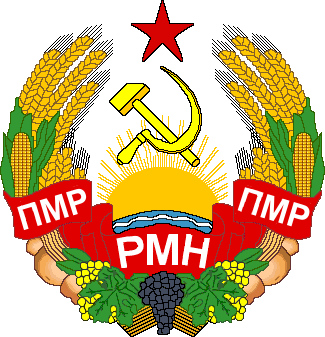 МIНIСТЕРСТВОРЕГIОНАЛЬНОГО РОЗВИТКУПРИДНІСТРОВСЬКОI МОЛДАВСЬКОIРЕСПУБЛІКИ МIНIСТЕРСТВОРЕГIОНАЛЬНОГО РОЗВИТКУПРИДНІСТРОВСЬКОI МОЛДАВСЬКОIРЕСПУБЛІКИ МIНIСТЕРСТВОРЕГIОНАЛЬНОГО РОЗВИТКУПРИДНІСТРОВСЬКОI МОЛДАВСЬКОIРЕСПУБЛІКИ МИНИСТЕРСТВО РЕГИОНАЛЬНОГО РАЗВИТИЯПРИДНЕСТРОВСКОЙ МОЛДАВСКОЙ РЕСПУБЛИКИМИНИСТЕРСТВО РЕГИОНАЛЬНОГО РАЗВИТИЯПРИДНЕСТРОВСКОЙ МОЛДАВСКОЙ РЕСПУБЛИКИМИНИСТЕРСТВО РЕГИОНАЛЬНОГО РАЗВИТИЯПРИДНЕСТРОВСКОЙ МОЛДАВСКОЙ РЕСПУБЛИКИМИНИСТЕРСТВО РЕГИОНАЛЬНОГО РАЗВИТИЯПРИДНЕСТРОВСКОЙ МОЛДАВСКОЙ РЕСПУБЛИКИМИНИСТЕРСТВО РЕГИОНАЛЬНОГО РАЗВИТИЯПРИДНЕСТРОВСКОЙ МОЛДАВСКОЙ РЕСПУБЛИКИМИНИСТЕРСТВО РЕГИОНАЛЬНОГО РАЗВИТИЯПРИДНЕСТРОВСКОЙ МОЛДАВСКОЙ РЕСПУБЛИКИПРИКАЗПРИКАЗПРИКАЗПРИКАЗПРИКАЗПРИКАЗ23 декабря 2016 года23 декабря 2016 года  г. Тирасполь№ 930№ 930О введении в действие и отмене нормативных документов по стандартизации на территорииПриднестровской Молдавской Республики(опубликование в газете «Приднестровье» от 31 декабря 2016 года № 245)О введении в действие и отмене нормативных документов по стандартизации на территорииПриднестровской Молдавской Республики(опубликование в газете «Приднестровье» от 31 декабря 2016 года № 245)О введении в действие и отмене нормативных документов по стандартизации на территорииПриднестровской Молдавской Республики(опубликование в газете «Приднестровье» от 31 декабря 2016 года № 245)